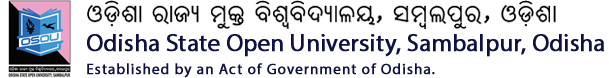 Project Synopsis Format (ପ୍ରକଳ୍ପ ପ୍ରସ୍ତାବନା ଢାଞ୍ଚା)Learner Details (ବିଦ୍ୟାର୍ଥୀଙ୍କ ବିସ୍ତୃତ ବିବରଣୀ):Supervisor Details (ଦିଗ୍-ଦର୍ଶକଙ୍କ):Title of the Project (ପ୍ରକଳ୍ପ ର ଶୀର୍ଷକ):Introduction (ଉପକ୍ରମ):Literature Review (ବିଷୟ ସଂପର୍କିତ ପୂର୍ବ ଅଧ୍ୟୟନ):Objectives (ଆଭିମୁଖ୍ୟ):Research Methodology (ଗବେଷଣା ପଦ୍ଧତି):Scope (ଗବେଷଣା ପରିଷର):Bibliography (ଗ୍ରନ୍ଥସୂଚୀ):